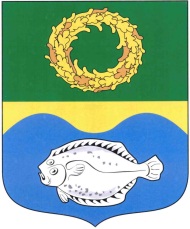 РОССИЙСКАЯ ФЕДЕРАЦИЯКАЛИНИНГРАДСКАЯ ОБЛАСТЬОКРУЖНОЙ СОВЕТ ДЕПУТАТОВМУНИЦИПАЛЬНОГО ОБРАЗОВАНИЯ«ЗЕЛЕНОГРАДСКИЙ ГОРОДСКОЙ ОКРУГ»(первого созыва)РЕШЕНИЕот 17 апреля 2019 года                                                № 299 г. Зеленоградск                                  О согласовании безвозмездной передачи имущества из муниципальной собственности муниципального образования «Зеленоградский городской округ» в собственность Российской ФедерацииВ соответствии пунктом 11 статьи 154 Федерального закона от 22 августа 2004 года № 122-ФЗ «О внесении изменений в законодательные акты Российской Федерации и признании утратившими силу некоторых законодательных актов Российской Федерации в связи с принятием федеральных законов «О внесении изменений и дополнений в Федеральный закон «Об общих принципах организации законодательных (представительных) и исполнительных органов государственной власти субъектов Российской Федерации» и «Об общих принципах организации местного самоуправления в Российской Федерации», руководствуясь решением Арбитражного суда Калининградской области от 14 декабря 2018 года по делу № А21-11643/2018, окружной Совет депутатов муниципального образования «Зеленоградский городской округ»РЕШИЛ:Согласовать безвозмездную передачу имущества из муниципальной собственности муниципального образования «Зеленоградский городской округ» в собственность Российской Федерации согласно приложению. Опубликовать решение в газете «Волна» и разместить на официальном сайте органов местного самоуправления муниципального образования «Зеленоградский городской округ».3. Решение вступает в силу со дня официального опубликования.Глава муниципального образования«Зеленоградский городской округ»                         С.В. КулаковПриложение к решению окружного Совета депутатов муниципального образования «Зеленоградский городской округ»  от 17 апреля 2019 года №299        № п/пНаименованиеимуществаАдрес места нахождения имуществаИндивидуализирующиехарактеристикиимущества1.	Нежилое помещениеКалининградская область, Зеленоградский район, п. Красноторовка,  ул. Центральная, д. 2, пом. IIIКадастровый номер 39:05:030103:73, площадь 30 кв. м2.Нежилое помещениеКалининградская область, Зеленоградский район, г. Зеленоградск,  ул. Саратовская, д. 10, пом. IКадастровый номер 39:05:010119:26, площадь 121,6 кв. м3.Нежилое помещениеКалининградская область, Зеленоградский район, г. Зеленоградск,  ул. Победы, д. 16, кв. II из АКадастровый номер 39:05:010314:95, площадь 165,9 кв. м